ΓΕΝΙΚΟ ΝΟΣΟΚΟΜΕΙΟ ΑΓΙΟΥ ΝΙΚΟΛΑΟΥ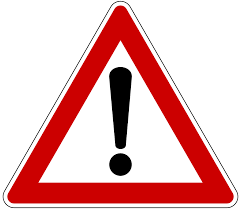 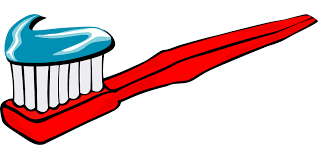  ΟΔΟΝΤΙΑΤΡΙΚΟ ΤΜΗΜΑΟΔΗΓΙΕΣ ΣΤΟΜΑΤΙΚΗΣ ΥΓΙΕΙΝΗΣ και ΔΙΑΙΤΑΣΒούρτσισμαΣυχνότητα: 1/ημέρα τουλάχιστονΠοιότητα: Κυκλικές ή κινήσεις δόνησηςΜεταξύ ούλου και δοντιούΑνά 2 δόντιαΜέτρημα μέχρι το 5 (και 1 και 2 και 3 και….)Τέσσερις επιφάνειες: Αυτή που βλέπουμε όταν χαμογελάμεΑυτή που τρώμεΑυτή που δεν βλέπουμε όταν χαμογελάμεΡαχιαία επιφάνεια της γλώσσαςΜεταξύ των δοντιών καθαρίζουμε με μεσοδόντιο νήμα ή βουρτσάκι* 1/ημέραΧρόνος: 4-6 λεπτά*2 ώρες μετά τη λήψη τροφής*Δεν ξεπλένουμε-πίνουμε-τρώμε για 1 ώρα Οδοντόβουρτσα μαλακή ή μέτρια*Οδοντόκρεμα Φθορίου 1450 ppmf (ανάλογα την ηλικία στα παιδία < 6 ετών)*Οδοντιατρική κλινική εξέταση- οδοντιατρικός έλεγχος: τουλάχιστον 1 φορά/έτος*ΔίαιταΠολλά φρούτα και λαχανικάΛίγα γλυκά και αμέσως μετά τα κύρια γεύματα*Συζήτηση με οδοντίατρο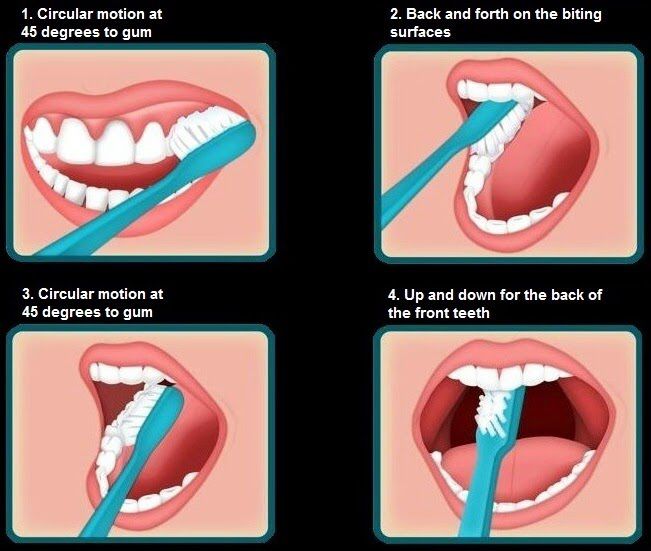 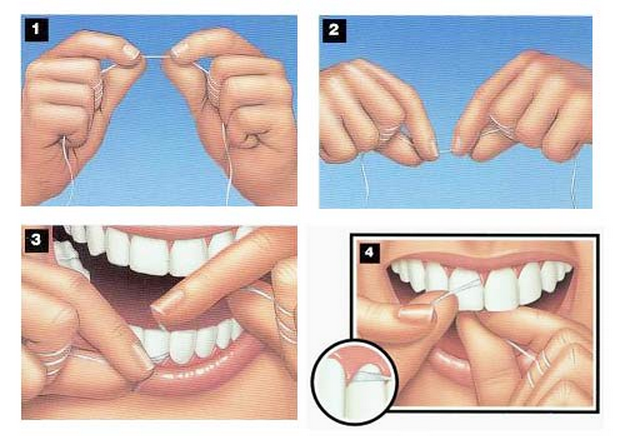 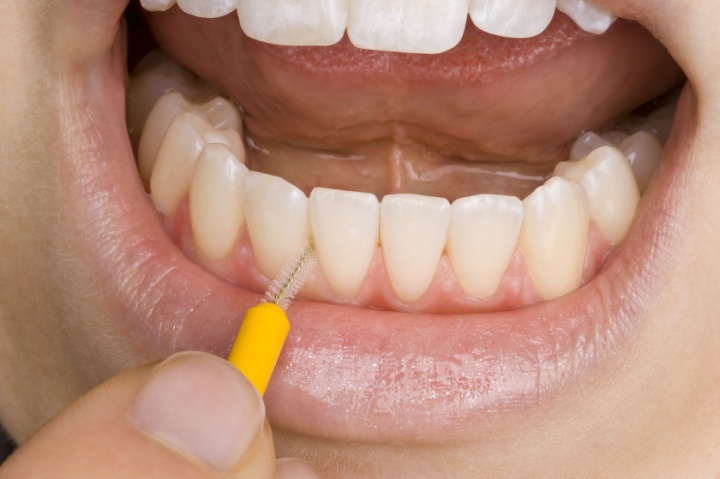 